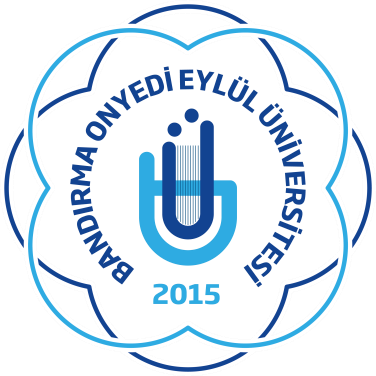 BANDIRMA ONYEDİ EYLÜL ÜNİVERSİTESİSUSURLUK MESLEK YÜKSEKOKULU…………………………………………………PROGRAMIİŞYERİ EĞİTİMİ VE İŞYERİ UYGULAMASI DERSLERİ ÖĞRENCİ DOSYASI 	BANDIRMA ONYEDİ EYLÜL ÜNİVERSİTESİ          SUSURLUK MESLEK YÜKSEKOKULU       …………………………………………………PROGRAMIİŞYERİ EĞİTİMİ VE İŞYERİ UYGULAMASI 	DERSLERİ 	ÖĞRENCİ DOSYASI	 ÖĞRENCİNİN:	 Adı – Soyadı: ............................................................................................................................................................  Öğrenci Numarası: ...................................................................................................................................................  Adres: ....................................................................................................................................................................  Telefon Numarası: ....................................................................................................................................................  	Kurum/İşletme Bilgileri  	 Adı:  ........................................................................Adres:  .................................................................... Telefon Numarası:  .................................................. Fax Numarası:  ........................................................Uygulamanın Başlama Tarihi: .......................................................Bitiş Tarihi : .............................................................Kurumda Çalışan Eleman Sayısı ..............................Kurum Yetkilisinin Adı -Soyadı: ..............................  	1  	Bu alana yapılan çalışmalar eklenecektir. Öğrencinin Adı Soyadı Sınıfı ve Numarası Bölümü Uygulama Danışmanı BANDIRMA ONYEDİ EYLÜL ÜNİVERSİTESİ SUSURLUK MESLEK YÜKSEKOKULU  …………………………………………………PROGRAMIİŞYERİ EĞİTİMİ VE İŞYERİ UYGULAMASI DERSLERİ ÖĞRENCİ DOSYASI BANDIRMA ONYEDİ EYLÜL ÜNİVERSİTESİ SUSURLUK MESLEK YÜKSEKOKULU  …………………………………………………PROGRAMIİŞYERİ EĞİTİMİ VE İŞYERİ UYGULAMASI DERSLERİ ÖĞRENCİ DOSYASI BANDIRMA ONYEDİ EYLÜL ÜNİVERSİTESİ SUSURLUK MESLEK YÜKSEKOKULU  …………………………………………………PROGRAMIİŞYERİ EĞİTİMİ VE İŞYERİ UYGULAMASI DERSLERİ ÖĞRENCİ DOSYASI BANDIRMA ONYEDİ EYLÜL ÜNİVERSİTESİ SUSURLUK MESLEK YÜKSEKOKULU  …………………………………………………PROGRAMIİŞYERİ EĞİTİMİ VE İŞYERİ UYGULAMASI DERSLERİ ÖĞRENCİ DOSYASI Tarih: Tarih: Uygulamanın Yapıldığı Birim: Uygulamanın Yapıldığı Birim: Günler Yapılan İşler Yapılan İşler Yapılan İşler Pazartesi Salı Çarşamba Perşembe Cuma Cumartesi Pazar Birim Yetkilisinin Görüşleri ve Önerileri: Birim Yetkilisinin Görüşleri ve Önerileri: Birim Yetkilisinin Görüşleri ve Önerileri: Birim Yetkilisinin Görüşleri ve Önerileri: Birim Yetkilisinin Adı-Soyadı ve Unvanı  Birim Yetkilisinin Adı-Soyadı ve Unvanı  Birim Yetkilisinin Adı-Soyadı ve Unvanı  Birim Yetkilisinin İmzası İŞYERİ EĞİTİMİ VE İŞYERİ UYGULAMASI DERSLERİ  ÖĞRENCİ DEĞERLENDİRME FORMU İŞYERİ EĞİTİMİ VE İŞYERİ UYGULAMASI DERSLERİ  ÖĞRENCİ DEĞERLENDİRME FORMU İŞYERİ EĞİTİMİ VE İŞYERİ UYGULAMASI DERSLERİ  ÖĞRENCİ DEĞERLENDİRME FORMU İŞYERİ EĞİTİMİ VE İŞYERİ UYGULAMASI DERSLERİ  ÖĞRENCİ DEĞERLENDİRME FORMU İŞYERİ EĞİTİMİ VE İŞYERİ UYGULAMASI DERSLERİ  ÖĞRENCİ DEĞERLENDİRME FORMU UYGULAMANIN YAPILDIĞI BİRİM (LER): UYGULAMANIN YAPILDIĞI BİRİM (LER): UYGULAMANIN YAPILDIĞI BİRİM (LER): UYGULAMANIN YAPILDIĞI BİRİM (LER): UYGULAMANIN YAPILDIĞI BİRİM (LER): Lütfen her bir ifadenin karşısında verilen kriterlerden sizce uygun olanını “X” olarak işaretleyiniz. Lütfen her bir ifadenin karşısında verilen kriterlerden sizce uygun olanını “X” olarak işaretleyiniz. Lütfen her bir ifadenin karşısında verilen kriterlerden sizce uygun olanını “X” olarak işaretleyiniz. Lütfen her bir ifadenin karşısında verilen kriterlerden sizce uygun olanını “X” olarak işaretleyiniz. Lütfen her bir ifadenin karşısında verilen kriterlerden sizce uygun olanını “X” olarak işaretleyiniz. İFADELER Kesinlikle Katılıyorum  Katılıyorum Kararsızım  Katılmıyorum Kesinlikle Katılmıyoru m  Uygulama eğitiminde gördüm ki, sektör beklediğim gibiymiş. Uygulama eğitimi, alanımda gerekli olan yeteneklerimi geliştirmemde faydalı oldu Uygulama eğitiminde, sorumluluk bilincim gelişti. Uygulama eğitimi, takım çalışmasına yatkın olup olmadığımı öğrenmemde faydalı oldu Uygulama eğitiminde teorik bilgilerimi kullanabildim.  Okulda öğrendiklerimle uygulama eğitiminin bir alakası yokmuş  Uygulama eğitimi süresi keşke daha uzun olsaydı  Uygulama eğitimi yaptığım işletmedeki ilk günümde bana bir oryantasyon verildi Uygulama eğitimi sayesinde, mezun olduktan sonra hangi birimde uzmanlaşmak istediğimi belirledim. Uygulama eğitiminde anladım ki, çalışma hayatı bana göre değilmiş  Uygulama eğitiminde, iş arkadaşlarımın ve amirlerimin bana değer verdiklerini gördüm. Tekrar uygulama eğitimi yapacak olsam yine aynı kurumlarda olsun isterdim. Tekrar uygulama eğitimi yapacak olsam farklı bir birimde yapmayı isterdim. Düşünceler  ve  Öneriler:  Düşünceler  ve  Öneriler:  Düşünceler  ve  Öneriler:  Düşünceler  ve  Öneriler:  Düşünceler  ve  Öneriler:  